Инструкция по регистрации для участия в вебинаре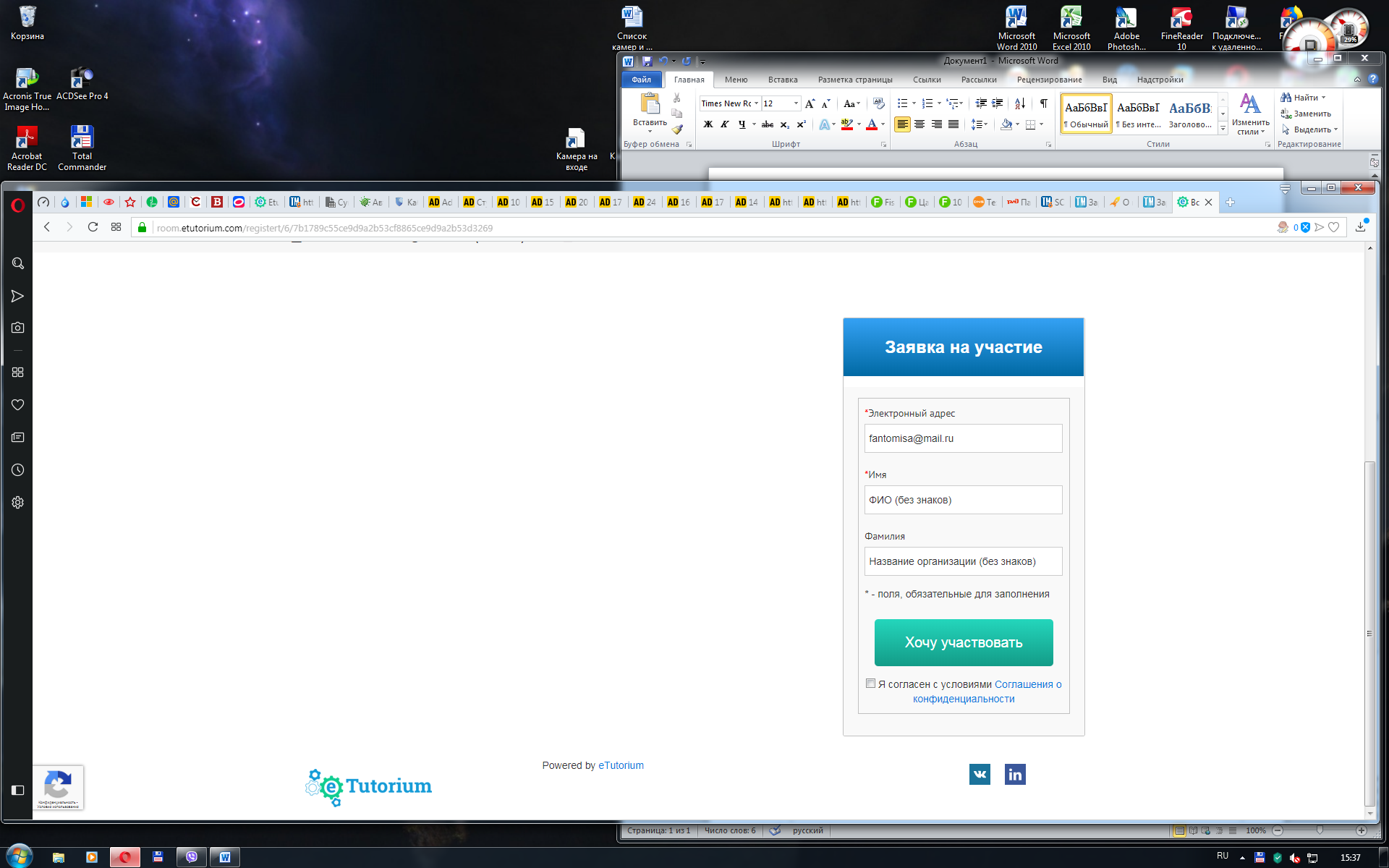 Заполнить по образцу, поставить галочку «Я согласен с условиями…..»И нажать на кнопку «Хочу учавствовать»На e-mail приходит сообщение: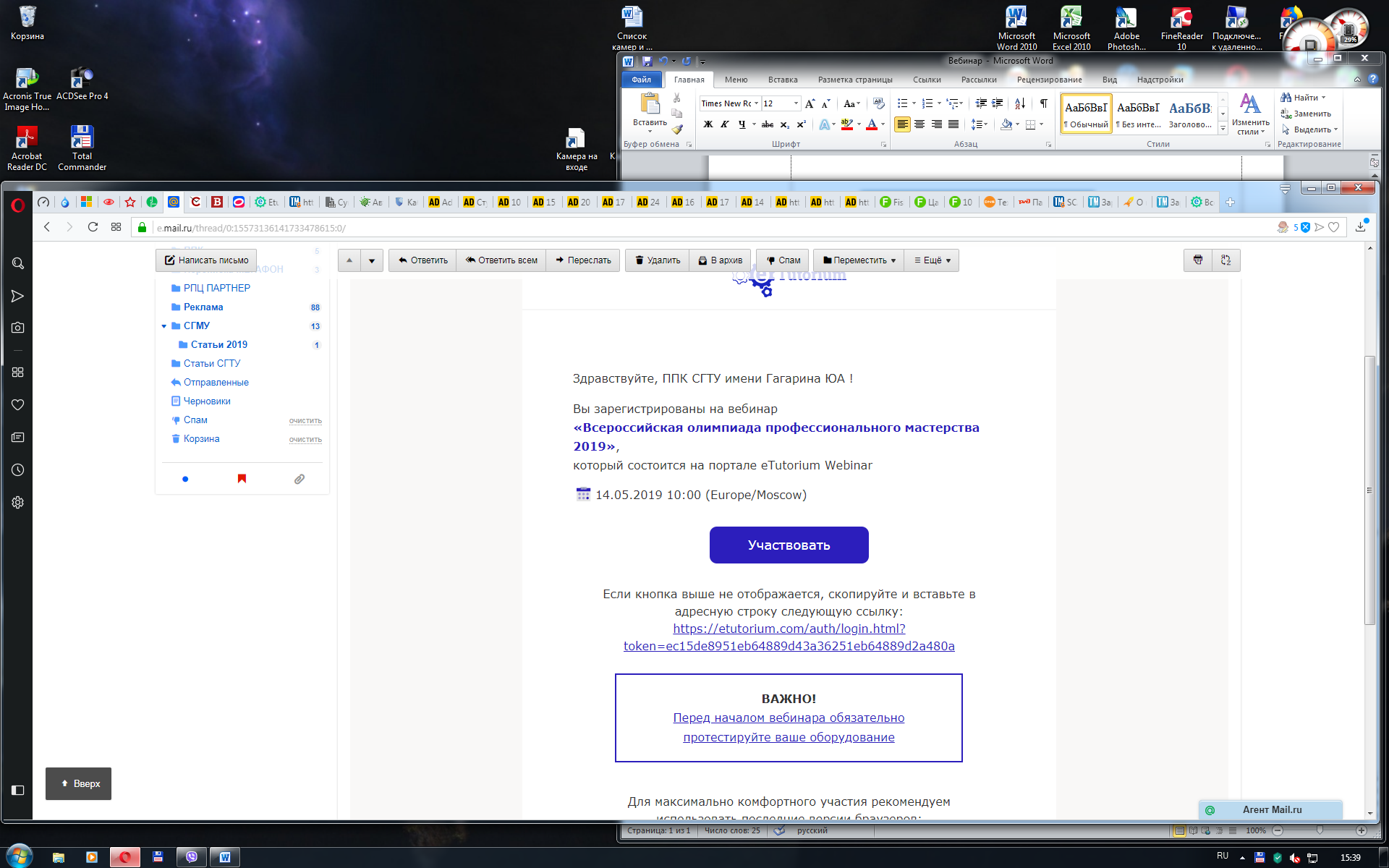 Из этого сообщения необходимо перейти по ссылке, после нажатия кнопки «Участвовать»